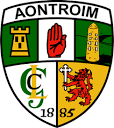 ANTRIM UNDER 14 HURLING DEVELOPMENT SQUAD 2018CARE CONTRACT7 JANUARY 2018FOR REVIEW IN MARCH 2018COMMITMENTAPPLICATIONRESPECTEXCELLENCENameNameNameName